Объявление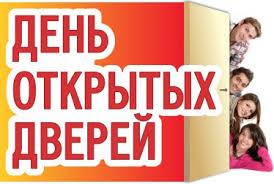 ГБПОУ РХ «Училище (техникум) олимпийского резерва»02.04.2016г.  в 11.30проводит День открытых дверей По адресу: г. Абакан, ул. Пушкина, 190В программе:11.30 - 12.00 - Регистрация гостей.12.00 - 12.30 - Торжественное открытие (актовый зал, 1 этаж).12.30-13.00 - Показательные выступления отделения «пожарная безопасность» (на территории техникума).13.00-14.00 - Презентация профессий техникума  (холл, 1 этаж)Контактная информация(г. Абакан, ул. Пушкина 190; тел. -28-51-04; сайт: http://www.olimp.ru)